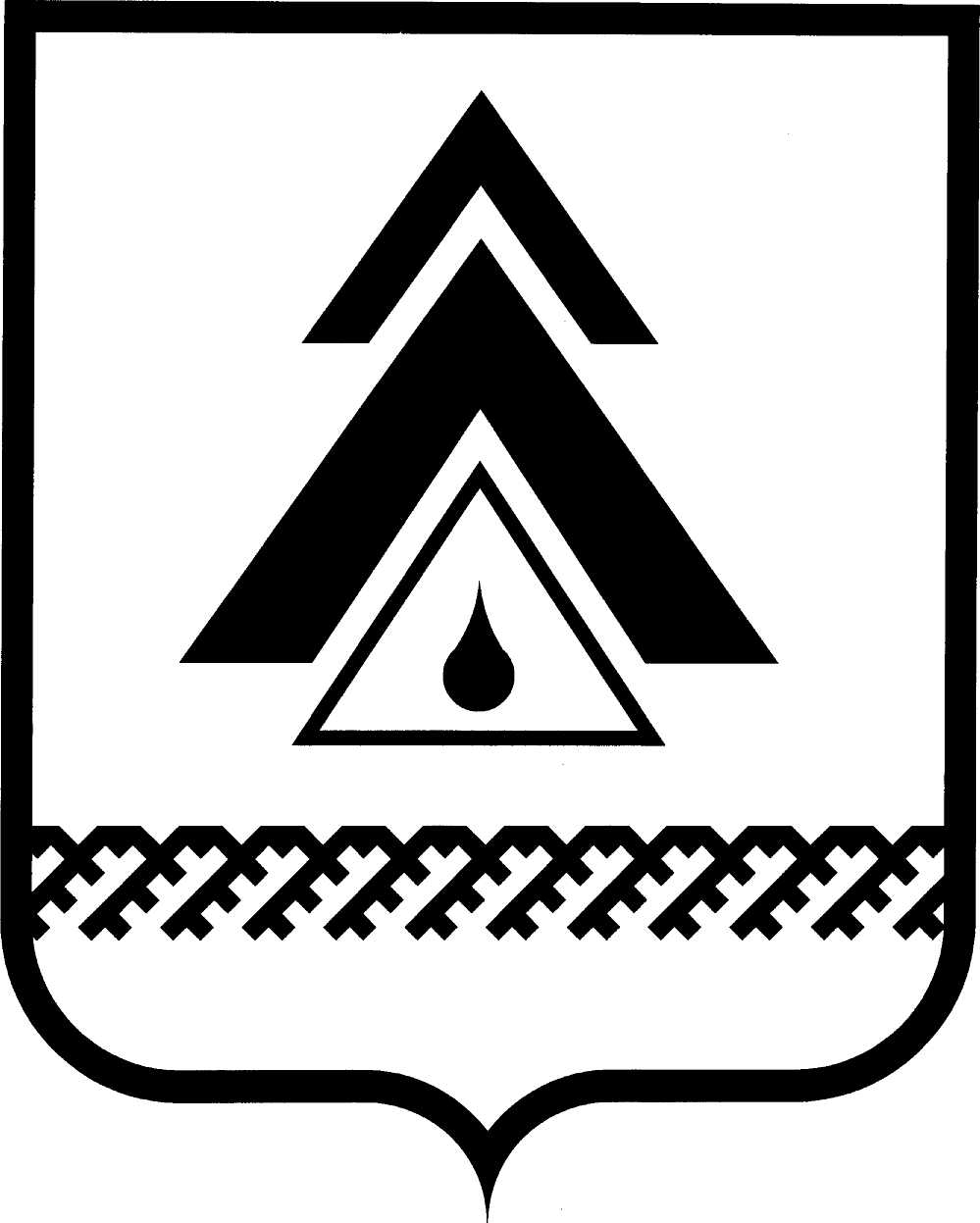 ДУМА НИЖНЕВАРТОВСКОГО РАЙОНАХанты-Мансийского автономного округа - ЮгрыПроектРЕШЕНИЕО внесении изменений в приложение к решению Думы района от 22.04.2016 № 25 «О дополнительных гарантиях осуществления полномочий лиц, замещающих муниципальные должности Нижневартовского района»В соответствии с Федеральным законом от 06.10.2003 N 131-ФЗ «Об общих принципах организации местного самоуправления в Российской Федерации», законом Ханты-Мансийского автономного округа - Югры от 28.12.2007 № 201-оз «О гарантиях осуществления полномочий депутата, члена выборного органа местного самоуправления, выборного должностного лица местного самоуправления в Ханты-Мансийском автономном округе – Югре», руководствуясь Уставом Нижневартовского района,Дума района РЕШИЛА:1. Внести в приложение к решению Думы района от 22.04.2016 № 25 «О дополнительных гарантиях осуществления полномочий лиц, замещающих муниципальные должности Нижневартовского района» следующие изменения:1.1. В разделе 2.4. 1.1.1. Пункт 2.4.1. изложить в следующей редакции:«2.4.1. Лицам, замещающим муниципальные должности, предоставляется компенсация стоимости оздоровительных и санаторно-курортных путевок и компенсация расходов на оплату стоимости проезда к месту лечения и обратно.Компенсация стоимости оздоровительных и санаторно-курортных путевок санаторно-курортных организаций, расположенных в пределах Российской Федерации, предоставляется в размере не более 100 000 рублей.Компенсация производится 1 раз в календарный год, при использовании ежегодного оплачиваемого отпуска в количестве не менее 14 календарных дней, на основании заявления лица, замещающего муниципальную должность.Компенсация расходов на оплату стоимости проезда к месту лечения и обратно производится в течение 30 календарных дней после представления лицом, замещающим муниципальную должность полного пакета документов, в соответствии с пунктом 2.4.3.Компенсация расходов на оплату стоимости проезда к месту лечения и обратно в пределах территории Российской Федерации производится один раз в два года.Компенсация стоимости проезда к месту лечения и обратно осуществляется в порядке, аналогичном порядку компенсации расходов на оплату стоимости проезда и провоза багажа к месту использования отпуска и обратно для лиц, проживающих в Ханты-Мансийском автономном округе – Югре, работающих в организациях, финансируемых из бюджета Нижневартовского района, утверждённому решением Думы района.При отсутствии у лица, замещающего муниципальную должность, на начало срока санаторно-курортного лечения права на компенсацию стоимости проезда к месту использования отпуска и обратно предоставляется компенсация расходов на оплату стоимости проезда к месту лечения и обратно. В каждом календарном году предоставляется одна из льгот (компенсация расходов на оплату стоимости проезда к месту лечения и обратно или компенсация стоимости проезда к месту использования отпуска и обратно).»1.1.2. Дополнить пунктом 2.4.4. следующего содержания:«2.4.4. Расходы, связанные с предоставлением отдельных гарантий и компенсаций лицам, замещающим муниципальные должности, установленные настоящим Положением, являются расходными обязательствами Нижневартовского района и осуществляются за счет средств бюджета района, предусмотренных в текущем году на эти цели в бюджетных сметах.»2. Решение опубликовать (обнародовать) на официальном веб-сайте администрации Нижневартовского района (www.nvraion.ru) и в приложении «Официальный бюллетень» к газете «Новости Приобья».3. Решение вступает в силу после его официального опубликования (обнародования) и распространяется на правотношения, возникшие с 1 января 2023 года.4. Контроль за выполнением решения возложить на постоянную комиссию по бюджету, налогам, финансам и социально-экономическим вопросам Думы района (Е.Г. Поль).от ______________г. Нижневартовск                                                         № ____Председатель Думы района______________И.В. ЗаводскаяГлава района ______________Б.А. Саломатин   